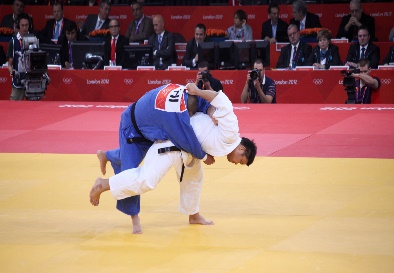 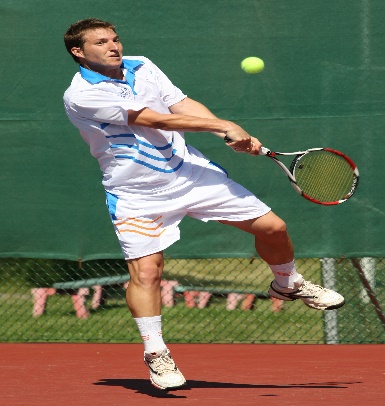 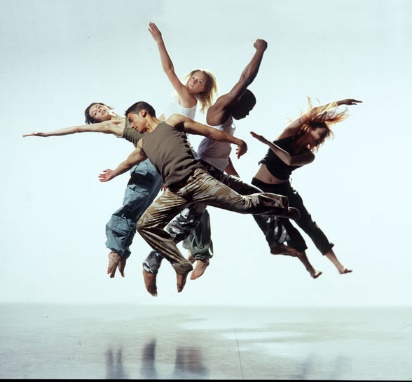 Summer Year 6 French  Enrichment HomeworkCreate a written presentation describing your favourite sports. Success Criteria:Say which sport you likeSay which sport you loveSay which sport you don’t likeSay which sport you hateSay which is your favourite sport using (je préfère…)Illustrate with pictures of the sports that you describe.